ПРЕДСТАВЛЕНИЕот 25 мая 2016 года                                                                                                                   № 6В соответствии с пунктом 5.2 раздела I Порядка осуществления внутреннего муниципального финансового контроля в Белоярском районе, городском и сельских поселениях в границах Белоярского района, утвержденного постановлением администрации Белоярского района от 21 января 2014 года № 37 «Об утверждении Порядка осуществления внутреннего муниципального финансового контроля в Белоярском районе, городском и сельских поселениях в границах Белоярского района», пунктом 7 плана контрольной деятельности отдела внутреннего муниципального финансового контроля Комитета по финансам и налоговой политике администрации Белоярского района на 2016 год, утвержденного распоряжением Комитета по финансам и налоговой политике администрации Белоярского района от 18 декабря 2015 года № 11-р «Об утверждении плана контрольной деятельности отдела внутреннего муниципального финансового контроля Комитета по финансам и налоговой политике администрации Белоярского района на 2016 год» проведена проверка соблюдения законодательства Российской Федерации и иных нормативных правовых актов Российской Федерации о размещении заказов на поставки товаров, выполнение работ, оказание услуг для муниципальных нужд в муниципальном казенном учреждении культуры сельского поселения Верхнеказымский «Сельский дом культуры «Гротеск» (далее – МКУК «Сельский дом культуры «Гротеск»), по результатам которого, выявлены следующие нарушения: 1. План-график на 2015 год не размещен на официальном сайте Российской Федерации в информационно-телекоммуникационной сети «Интернет» для размещения информации о размещении заказов на поставки товаров, выполнение работ, оказание услуг (далее – официальный сайт).Согласно части 2 статьи 112 Закона № 44-ФЗ заказчики размещают на официальном сайте планы-графики размещения заказов на 2014 и 2015 годы по правилам, действовавшим до дня вступления в силу Закона № 44-ФЗ, с учетом особенностей, которые могут быть установлены федеральным органом исполнительной власти, осуществляющим нормативное правовое регулирование в сфере размещения заказов, и федеральным органом исполнительной власти, осуществляющим правоприменительные функции по кассовому обслуживанию исполнения бюджетов бюджетной системы Российской Федерации.Согласно пункту 2 особенностей размещения на официальном сайте планов-графиков размещения заказов на 2014 и 2015 годы, утвержденных приказом Минэкономразвития России и Казначейства России от 20 сентября 2013 года № 544/18н, планы-графики подлежат размещению на официальном сайте не позднее одного календарного месяца после принятия закона (решения) о бюджете.Данное нарушение Закона № 44-ФЗ имеет признаки административного правонарушения, предусмотренного частью 3 статьи 7.30 Кодекса Российской Федерации об административных правонарушениях от 30 декабря 2001 года № 195-ФЗ (далее – КоАП), что влечет наложение административного штрафа на должностных лиц в размере пятидесяти тысяч рублей, на юридических лиц - пятисот тысяч рублей.Согласно статьи 4.5 КоАП постановление по делу об административном правонарушении за нарушение законодательства о размещении заказов на поставки товаров, выполнение работ, оказание услуг для государственных и муниципальных нужд не может быть вынесено по истечении одного года со дня совершения административного правонарушения. Таким образом, в отношении такого нарушения, на которое распространяется статья 4.5 КоАП, в результате истечения сроков давности привлечения к административной ответственности, производство по делу об административном правонарушении, совершенном по истечении одного года со дня совершения административного правонарушения, не может быть начато (п.6 ч.1 ст.24.5 КоАП).2. При проверке договора № 6188445 от 22 декабря 2014 года (далее – Договор) заключенного с ОАО «Ростелеком», была выявлена переплата суммы Договора в размере 2525,20 рублей. Согласно условиям Договора ОАО «Ростелеком» выполнило свои обязательства на сумму 29833,45 рубля, МКУК «Сельский дом культуры «Гротеск» фактически оплатило 32358,65 рублей. Возврат излишне уплаченной суммы не осуществлен.Согласно пункту 2 статьи 34 Закона № 44-ФЗ при заключении контракта указывается, что цена контракта является твердой и определяется на весь срок исполнения контракта.Согласно пункту 4.4.2. Договора абонент производит оплату услуг в соответствии с выставленными счетами.3. 23 мая 2014 года МКУК «Сельский дом культуры «Гротеск» осуществило предварительную оплату ООО «Белоярский ЦСЭС» за услуги по договору № 12-А от 22 апреля 2014 года (далее – Договор) в сумме 2550,84 рублей. 01 сентября 2014 года было заключено соглашение № 1 о расторжении Договора и прекращении обязательств сторон в связи с сокращением штатной единицы. Возврат суммы ранее перечисленного аванса не осуществлен.4. При проведении контрольного мероприятия было выявлено, что в МКУК «Сельский дом культуры «Гротеск» отсутствует контрактный управляющий. Согласно пункту 2 статьи 38 Закона 44-ФЗ «В случае, если совокупный годовой объем закупок заказчика не превышает сто миллионов рублей и у заказчика отсутствует контрактная служба, заказчик назначает должностное лицо, ответственное за осуществление закупки или нескольких закупок, включая исполнение каждого контракта (далее - контрактный управляющий).».С учетом изложенного и на основании пункта 7 раздела III Порядка осуществления внутреннего муниципального финансового контроля в Белоярском районе, городском и сельских поселениях в границах Белоярского района, утвержденного постановлением администрации Белоярского района от 21 января 2014 года № 37 «Об утверждении Порядка осуществления внутреннего муниципального финансового контроля в Белоярском районе, городском и сельских поселениях в границах Белоярского района», администрации сельского поселения Верхнеказымский, МКУК «Сельский дом культуры «Гротеск», предлагается следующее:- принять меры дисциплинарной ответственности к лицам ответственным за осуществление закупок товаров, работ, услуг, а так же оплату товаров, работ, услуг;- провести работу по возврату излишне перечисленных денежных средств по договору № 6188445 от 22 декабря 2014 года заключенному с ОАО «Ростелеком», в сумме  2525,20 рублей, по договору № 12-А от 22 апреля 2014 года заключенному с ООО «Белоярский ЦСЭС» в сумме 2550,84 рублей;- производить оплату по контрактам в соответствии с предоставленными услугами (товарами, работами) с соблюдением условий контрактов и законодательства Российской Федерации о контрактной системе в сфере закупок товаров, работ, услуг для обеспечения государственных и муниципальных нужд;- провести профилактическую беседу с лицами ответственными за осуществление закупок товаров, работ, услуг, а так же оплату товаров, работ, услуг, в целях недопущения в дальнейшем аналогичных нарушений;- своевременно разрабатывать и опубликовывать на официальном сайте Российской Федерации в информационно-телекоммуникационной сети «Интернет» для размещения информации о размещении заказов на поставки товаров, выполнение работ, оказание услуг план-графики и иные документы и информацию в строгом соответствии с действующим законодательством Российской Федерации о контрактной системе в сфере закупок товаров, работ, услуг для обеспечения государственных и муниципальных нужд;- усилить ведомственный контроль в сфере закупок для обеспечения муниципальных нужд за подведомственными учреждениями.О результатах рассмотрения настоящего представления и принятых мерах необходимо письменно проинформировать отдел внутреннего муниципального финансового контроля Комитета по финансам и налоговой политике администрации Белоярского района до 15 июня 2016 года с приложением подтверждающих документов.Начальник отдела внутреннего муниципального финансового контроля                                                     Е.И. Янюшкина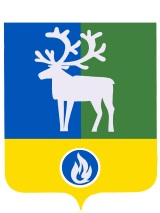 Белоярский район Ханты-Мансийский автономный округ – ЮграАДМИНИСТРАЦИЯ БЕЛОЯРСКОГО РАЙОНАКОМИТЕТ ПО ФИНАНСАМИ НАЛОГОВОЙ ПОЛИТИКЕГлаве сельского поселения ВерхнеказымскийГ.Н. БандысикДиректору муниципального казенного учреждения культуры сельского поселения Верхнеказымский«Сельский дом культуры «Гротеск»Н.В. КориковойЦентральная ул., д. 9, г.Белоярский, Ханты-Мансийский автономный округ – Югра, Тюменская область, 628161Тел. 2-22-18, факс 2-30-21 Е-mail: finotd@beloyarsky.wsnet.rn ОКПО 05228831, ОГРН 1028601521541ИНН/КПП 8611003426/861101001Главе сельского поселения ВерхнеказымскийГ.Н. БандысикДиректору муниципального казенного учреждения культуры сельского поселения Верхнеказымский«Сельский дом культуры «Гротеск»Н.В. Кориковойот ______________2016 года №______на № _______ от ____________________Главе сельского поселения ВерхнеказымскийГ.Н. БандысикДиректору муниципального казенного учреждения культуры сельского поселения Верхнеказымский«Сельский дом культуры «Гротеск»Н.В. Кориковой